INFORME DEL SUPERVISOR DEL FORMULARIO DE REINCORPORACIÓN AL TRABAJO 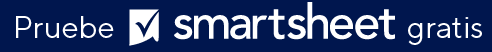 INSTRUCCIONES: El supervisor deberá rellenar este formulario y luego enviarlo al Coordinador de Compensación al Trabajador. Adjunte el plan de retorno del empleado al trabajo y envíelo además de este formulario.*** DEVOLVER FORMULARIO COMPLETADO AL COORDINADOR DE COMPENSACIÓN LABORAL LO ANTES POSIBLE ***PARA: COORDINADOR DE COMPENSACIÓN DE TRABAJADORESPARA: COORDINADOR DE COMPENSACIÓN DE TRABAJADORESDE: NOMBRE DEL SUPERVISORDEPARTAMENTO/ÁREANOMBRE DEL EMPLEADOFECHA DE DEVOLUCIÓNEl siguiente empleado ha regresado al trabajo:EL EMPLEADO: marque todo lo que aplicaEL EMPLEADO: marque todo lo que aplicaEL EMPLEADO: marque todo lo que aplicaEL EMPLEADO: marque todo lo que aplicaEL EMPLEADO: marque todo lo que aplicaCumple con sus funciones en su totalidad sin restricciones. Cumple con sus funciones en su totalidad sin restricciones. Cumple con sus funciones en su totalidad sin restricciones. Cumple con sus funciones en su totalidad sin restricciones. Cumple con sus funciones en su totalidad sin restricciones. Cumple con sus funciones en su totalidad sin restricciones. Cumple con sus funciones en su totalidad sin restricciones. Cumple con sus funciones en su totalidad sin restricciones. Ha regresado en un esfuerzo de trabajo transitorio; y/o se ha asignado un deber alternativo con restricciones. Ha regresado en un esfuerzo de trabajo transitorio; y/o se ha asignado un deber alternativo con restricciones. Ha regresado en un esfuerzo de trabajo transitorio; y/o se ha asignado un deber alternativo con restricciones. Ha regresado en un esfuerzo de trabajo transitorio; y/o se ha asignado un deber alternativo con restricciones. Trabaja en su cronograma completo.Trabaja en su cronograma completo.Trabaja en su cronograma completo.Trabaja en su cronograma completo.Trabaja en una jornada parcial: N.º DE HORAS POR DÍAHORA DE INICIOHORA DE FINALIZACIÓNTrabaja en una jornada parcial: COMENTARIOS:NOMBREFIRMAFECHATRABAJADOR ACCIDENTADOSUPERVISORDESCARGO DE RESPONSABILIDADTodos los artículos, las plantillas o la información que proporcione Smartsheet en el sitio web son solo de referencia. Mientras nos esforzamos por mantener la información actualizada y correcta, no hacemos declaraciones ni garantías de ningún tipo, explícitas o implícitas, sobre la integridad, precisión, confiabilidad, idoneidad o disponibilidad con respecto al sitio web o la información, los artículos, las plantillas o los gráficos relacionados que figuran en el sitio web. Por lo tanto, cualquier confianza que usted deposite en dicha información es estrictamente bajo su propio riesgo.